PLANIFICACIÓN DE AUTOAPRENDIZAJESEMANA 12 DEL 15 AL 19 DE JUNIO 2020¿Qué son los materiales reciclables?Son aquellos residuos que se pueden recuperar, transformar o reutilizar como: vidrios, plásticos, metales, cartones. Estos residuos son acopiados en la bodega de reciclaje en donde son comercializados e incorporados a la industria para la elaboración de nuevos productosACTIVIDADDe acuerdo a la unidad de tecnología a continuación te pido que respondas las siguientes preguntas y realices un proyecto funcional con materiales reciclados que sea funcional en el colegio. 1.- ¿Cómo favorecerían los objetos de reciclaje al establecimiento? __________________________________________________________________________________________________________________________________________________________________________________________________________________________________________________________________________________________________________________________________________________________________________________________2.- ¿Cómo impactará en las personas el objeto y la información presentada en el proyecto? __________________________________________________________________________________________________________________________________________________________________________________________________________________________________________________________________________________________________________________________________________________________________________________________3.- Describe que ideas realizarás en tu proyecto de reciclaje, como basureros con logo de clasificación de materiales para patios, afiches promoviendo  e incentivando a los alumnos, basureros en sala, etc. 5.- Crea un cronograma de tiempo, materiales, herramientas, los costos y etapas de elaboración del proyecto para el colegio.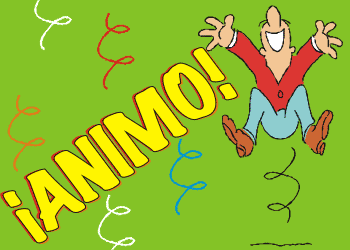 ASIGNATURA /MÓDULO TPTecnología 6° Básico NOMBRE DEL PROFESOR/AMarcos Lucero CONTENIDO Creación de diseños innovadores para entregar soluciones a diversos problemas.OBJETIVO DE APRENDIZAJE DE LA UNIDAD 2(OA 1) Crear diseños de objetos y sistemas tecnológicos  para resolver problemas o aprovechar oportunidades: desde diversos ámbitos tecnológicos determinados y tópicos de otras asignaturas; representando sus ideas a través de dibujos a mano alzada, dibujo técnico o usando TIC; innovando con productos.MOTIVACIÓN  ¡¡¡Buenos días estudiantes!!! Hoy daremos inicio a nuestra clase n°12 en la cual realizaremos un proyecto que pueda ser funcional en el colegio.Te dejo algunas ideas en el siguiente link: https://www.youtube.com/watch?v=aqQkEvlzITchttps://www.youtube.com/watch?v=1skPkyiln2sACTIVIDAD(ES) Y RECURSOS PEDAGÓGICOS ACTIVIDADES1.- Responder preguntas sobre objetos reciclados y su funcionalidad.2.- Creación de un proyectoRECURSOS: Computador, videos,  guía, cuaderno y lápices.EVALUACIÓNEvaluación Formativa: Será la fotografía de la actividad.ESTE MÓDULO DEBE SER ENVIADO AL SIGUIENTE CORREO ELECTRÓNICOMarcos.lucero@colegio-jeanpiaget.cl  WhatsApp: +56964515300 Fecha de entrega:19/06/2020 Recordar sacar una fotografía a la actividad y enviarla al correo del profesor.GUÍA DE TECNOLOGIA GUÍA DE TECNOLOGIA GUÍA DE TECNOLOGIA Nombre:Nombre:Nombre:Curso: Sexto BásicoFecha:Profesor : Marcos Lucero OBJETIVOS DE APRENDIZAJES  Creación de un proyecto escolar con material reciclado.OBJETIVOS DE APRENDIZAJES  Creación de un proyecto escolar con material reciclado.CONTENIDOS: Demostrar curiosidad por el entorno tecnológico, y disposición a informarse y explorar sus diversos usos, funcionamiento y materialesProyecto de Reciclaje Tiempo (semanas – meses) Proyecto de Reciclaje Nombre del proyecto Tiempo de duración Costos Materiales a utilizar Herramientas Etapas de construcción del proyecto 